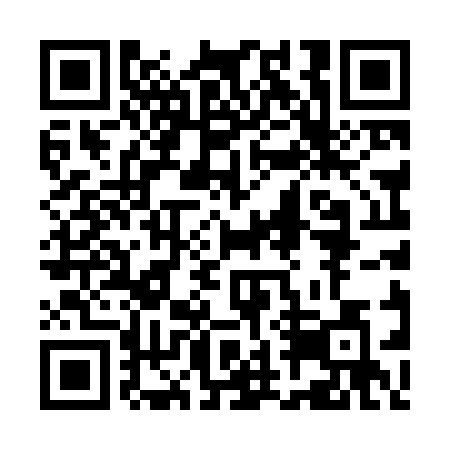 Ramadan times for Core Creek, North Carolina, USAMon 11 Mar 2024 - Wed 10 Apr 2024High Latitude Method: Angle Based RulePrayer Calculation Method: Islamic Society of North AmericaAsar Calculation Method: ShafiPrayer times provided by https://www.salahtimes.comDateDayFajrSuhurSunriseDhuhrAsrIftarMaghribIsha11Mon6:136:137:221:174:387:127:128:2112Tue6:126:127:211:164:397:127:128:2213Wed6:106:107:191:164:397:137:138:2214Thu6:096:097:181:164:407:147:148:2315Fri6:076:077:171:154:407:157:158:2416Sat6:066:067:151:154:407:167:168:2517Sun6:056:057:141:154:417:177:178:2618Mon6:036:037:121:154:417:177:178:2719Tue6:026:027:111:144:417:187:188:2820Wed6:006:007:101:144:417:197:198:2821Thu5:595:597:081:144:427:207:208:2922Fri5:575:577:071:134:427:217:218:3023Sat5:565:567:051:134:427:217:218:3124Sun5:545:547:041:134:437:227:228:3225Mon5:535:537:031:134:437:237:238:3326Tue5:515:517:011:124:437:247:248:3427Wed5:505:507:001:124:437:257:258:3528Thu5:485:486:581:124:437:257:258:3529Fri5:475:476:571:114:447:267:268:3630Sat5:455:456:561:114:447:277:278:3731Sun5:445:446:541:114:447:287:288:381Mon5:425:426:531:104:447:287:288:392Tue5:415:416:521:104:447:297:298:403Wed5:395:396:501:104:457:307:308:414Thu5:385:386:491:104:457:317:318:425Fri5:365:366:471:094:457:327:328:436Sat5:355:356:461:094:457:327:328:447Sun5:335:336:451:094:457:337:338:458Mon5:325:326:431:084:457:347:348:469Tue5:305:306:421:084:467:357:358:4710Wed5:295:296:411:084:467:367:368:48